CENTRO DE CÓMPUTO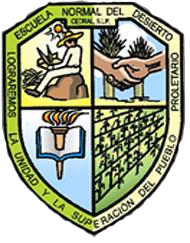 INFORMERECIBE RESPONSABLE DEL CENTRO DE CÓMPUTOCENTRO REGIONAL DE EDUCACIÓN NORMAL "PROFRA. AMINA MADERA LAUTERIO”Código:CREN-AAC-PO-001-03Nombre del Documento:Registro de Atención a los Servicios deMantenimiento Preventivo o correctivoRev: 5Nombre del Documento:Registro de Atención a los Servicios deMantenimiento Preventivo o correctivoPágina: 1 de 1TIPO DE SERVICIO:MANTENIMIENTO PREVENTIVOxMANTENIMIENTO CORRECTIVOFECHA ENTRADA: SOLICITA: FECHA SALIDA:AREA: SALA DE  (#SERIE  )